GOVERNO DO ESTADO DE SÃO PAULO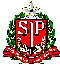 SECRETARIA DE ESTADO DA EDUCAÇÃODIRETORIA DE ENSINO REGIÃO SÃO JOÃO DA BOA VISTACOMUNICADO – ORIENTAÇÃO TÉCNICA PARA AS ESCOLAS PARTICULARESDe: DE São João da Boa Vista 
Enviada em: 22/03/2018
Para: Todas as Escolas ParticularesAssuntos: - BNCC (Base Nacional Comum Curricular) – Homologada MEC - 20/12/2017- Proposta Pedagógica – Artigo 4º da Deliberação CEE 138/2016- AVCB (Auto de Vistoria do Corpo de Bombeiros) – Artigo 6º da Deliberação CEE 138/2016- Educação Física – Obrigatoriedade e Dispensa - Lei nº 9.394/96 alterada pela Lei nº 10.793/03- Avaliação e Recurso - Deliberação CEE 155/2017- Educação Especial – Lei nº 13.146/2015- Estatuto da Pessoa com DeficiênciaPrezados Diretores de Escola, Solicitamos a presença dos mantenedores e/ou diretores de escola e dos coordenadores pedagógicos para participar de Orientação Técnica sobre os assuntos supracitados, conforme segue:- Pólo Casa Branca – EE Dr. Francisco Thomaz de Carvalho – 04/04/2018 (quarta-feira) das 8h30min às 12h30min para as escolas de Caconde, Casa Branca, Divinolândia, Itobi, Mococa, São José do Rio Pardo, São Sebastião da Grama, Tambáu, Tapiratiba.Endereço – Pça Dr. Carvalho, nº 281, Centro – Casa Branca.- Pólo São João da Boa Vista – Rede do Saber – 05/04/2018                (quinta-feira) das 8h30min às 12h30min para as escolas de Águas da Prata, Aguaí, Espírito Santo do Pinhal, Santo Antônio do Jardim, São João da Boa Vista e Vargem Grande do Sul.Endereço – Av. João Osório, s/nº, Centro – São João da Boa Vista.É imprescindível a presença dos gestores escolares, que tem papel fundamental na tomada de decisão, para que possamos refletir e propor ações com foco pedagógico. É dispensável a presença de secretários escolares e agentes administrativos.Colocamo-nos à disposição para eventuais dúvidas.Atenciosamente,                                                                          Sílvia Helena Dalbon Barbosa                                                                  Dirigente Regional de EnsinoEquipe da Diretoria de Ensino de São João da Boa Vista – SPSupervisão Responsável - Joyce Marins Araújo Santos, Ana Laura Giacon, Rita de Cássia Oliveira